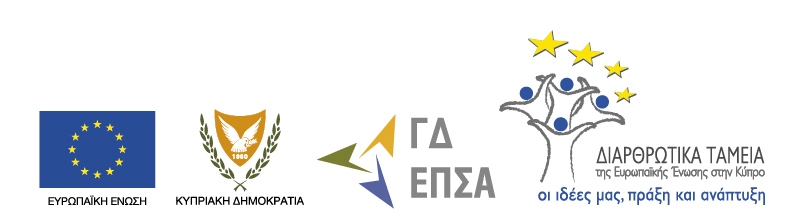 ΑΝΑΚΟΙΝΩΣΗ ΤΥΠΟΥ«Έγκριση από την Ευρωπαϊκή Επιτροπή του Επιχειρησιακού Προγράμματος Απασχόληση, Ανθρώπινοι Πόροι και Κοινωνική Συνοχή 2014-2020 ύψους €163εκ.»Η Ευρωπαϊκή Επιτροπή ενέκρινε στις 25 Φεβρουαρίου 2015 το Επιχειρησιακό Πρόγραμμα της Κύπρου «Απασχόληση, Ανθρώπινοι Πόροι και Κοινωνική Συνοχή 2014-2020». Ο συνολικός προϋπολογισμός του Προγράμματος ανέρχεται στα €163εκ., εκ των οποίων τα €129εκ. θα προέλθουν από το Ευρωπαϊκό Κοινωνικό Ταμείο (ΕΚΤ), τα €11,5εκ. από την Πρωτοβουλία για την Απασχόληση των Νέων (ΠΑΝ), ενώ το υπόλοιπο ποσό θα καταβληθεί από εθνικούς πόρους. Σημειώνεται ότι, το ποσοστό συγχρηματοδότησης του Προγράμματος από το Ευρωπαϊκό Κοινωνικό Ταμείο ανέρχεται στο 85%, ενώ για την Πρωτοβουλία για την Απασχόληση των Νέων η συγχρηματοδότηση ανέρχεται στο 100%.Το 57% του συνολικού προϋπολογισμού του Προγράμματος θα διατεθεί για την προώθηση της απασχόλησης, με ιδιαίτερη έμφαση στην ηλικιακή ομάδα των νέων 15-29 ετών, οι οποίοι βρίσκονται εκτός απασχόλησης, εκπαίδευσης ή κατάρτισης, καθώς και στον εκσυγχρονισμό της Δημόσιας Υπηρεσίας Απασχόλησης. Το 19% των πόρων θα διατεθεί για την καταπολέμηση της φτώχειας και του κοινωνικού αποκλεισμού, με στόχο την κοινωνική ενσωμάτωση ευάλωτων ομάδων πληθυσμού, περιλαμβανομένων ατόμων με αναπηρία. Για την ανάπτυξη των δεξιοτήτων του ανθρώπινου δυναμικού θα διατεθεί επίσης ποσοστό ύψους 19% με στόχο τη σύζευξη των δεξιοτήτων με τις ανάγκες της αγοράς εργασίας, ενώ το 4% των πόρων θα διατεθεί για τη βελτίωση της αποτελεσματικότητας της δημόσιας διοίκησης.Παράλληλα, το Πρόγραμμα θα συμβάλει στην επίτευξη των εθνικών στόχων της Κύπρου που περιλαμβάνονται στο Εθνικό Μεταρρυθμιστικό Πρόγραμμα για τη Στρατηγική «Ευρώπη 2020» για την απασχόληση και τη μείωση της φτώχειας και του κοινωνικού αποκλεισμού.Για περισσότερες πληροφορίες επισκεφθείτε την ιστοσελίδα της Γενικής Διεύθυνσης Ευρωπαϊκών Προγραμμάτων, Συντονισμού και Ανάπτυξης (Διαχειριστική Αρχή του Προγράμματος) για τα Διαρθρωτικά Ταμεία, www.structuralfunds.org.cy, όπου έχει αναρτηθεί ολόκληρο το κείμενο του Επιχειρησιακού Προγράμματος.ΓΔ ΕΠΣΑ25 Φεβρουαρίου 2015